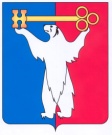 АДМИНИСТРАЦИЯ ГОРОДА НОРИЛЬСКАКРАСНОЯРСКОГО КРАЯПОСТАНОВЛЕНИЕ28.05.2018	г. Норильск	                     № 196О внесении изменений в постановление Администрации города Норильска от 12.05.2017 № 206В соответствии с Законом Красноярского края от 08.02.2018 № 5-1345 «О внесении изменений в Закон края «О системе профилактики безнадзорности и правонарушений несовершеннолетних», ПОСТАНОВЛЯЮ:1. Внести в Положение о порядке взаимодействия органов и учреждений системы профилактики безнадзорности и правонарушений несовершеннолетних муниципального образования город Норильск (за исключением поселка Снежногорск) в организации индивидуальной профилактической и реабилитационной работы с семьями и несовершеннолетними, находящимися в социально опасном положении, утвержденное постановлением Администрации города Норильска от 12.05.2017 № 206 (далее – Положение), следующие изменения:1.1. В абзаце двадцать втором пункта 2.1 Положения слова «правовой акт, устанавливающий» исключить.1.2. Раздел 3 «Принципы работы с семьями и несовершеннолетними, находящимися в социально опасном положении» изложить в следующей редакции:«3. Принципы работы с семьями и несовершеннолетними, находящимися в социально опасном положенииДеятельность органов и учреждений системы профилактики по работе с несовершеннолетними и семьями, находящимися в социально опасном положении, осуществляется в соответствии со следующими основными принципами: - приоритета прав и законных интересов несовершеннолетних, поддержки семьи и взаимодействия с ней при осуществлении профилактики безнадзорности и правонарушений несовершеннолетних;- законности и демократизма;- гуманного обращения с несовершеннолетними;- индивидуального подхода к несовершеннолетним с соблюдением конфиденциальности полученной информации;- приоритетности семейного воспитания несовершеннолетнего;- государственной поддержки деятельности органов местного самоуправления и общественных объединений, осуществляющих деятельность по профилактике безнадзорности и правонарушений несовершеннолетних;- обеспечения ответственности должностных лиц и граждан за нарушение прав и законных интересов несовершеннолетних.».2. Опубликовать настоящее постановление в газете «Заполярная правда» и разместить его на официальном сайте муниципального образования город Норильск.Глава города Норильска			        				          Р.В. Ахметчин